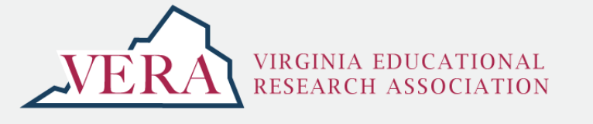 2023 Annual ConferenceVirtual – September 22, 2023Deadline for Submission: Tuesday, July 11, 2023, at 11:59 pm ESTReview GuidelinesSubmissionLoginClick “submit paper,” click arrows on bottom of screen to continueEnter the following information:Title of PresentationName of 1st Presenter and Email AddressCurrent Position Title  Institution/School DivisionAdditional Authors/Presenters Name(s), Email Address(es), Current Position Title(s), and Institution(s)/School(s; limit 4 additional authors/presenters total)Paper titlePaper abstractPaper submission file Microsoft Word file (.doc or .docx)See Paper Submission Guidelines for more detailsYou will then be directed to an additional pagePlease indicate if you would like your submission to be considered as a full paper presentation, a poster presentation, or bothIndicate if your submission is from a dissertationAny dissertations must have been defended and finalized from August 2022 – July 2023ReviewAll submissions will be reviewed based on the following criteria:Objectives or purposes	Introduction and/or theoretical framework and/or review of literature	Methods, techniques, or modes of inquiry	Data sources, evidence, objects or materials	Results and/or findingsConclusions and/or recommendations and/or importance and/or implicationsScientific or scholarly significance of the study or workQuality of writingDecisions & AwardsAll decisions will be released no later than August 15, 2023Distinguished Paper Award: The top 4 highest scoring paper submissions will be finalists for the distinguished paper award and will be included in a special distinguished paper session. All four presentations will be judged resulting in a final distinguished paper award winner. Dissertation Award: The top 4 highest scoring paper submissions resulting from a dissertation will be dissertation award finalists and will be noted as such in the program. All four presentations will be judged resulting in a final dissertation award winner. Distinguished Poster Award: The top 4 highest scoring poster submissions will be distinguished poster award finalists and will be noted as such in the program. All paper submission not scoring high enough to be eligible for a presentation will be invited to present in a poster session